UGNN lädt Sie zum  Vortrag in der Vorlesungsreihe „Literatur und Suizid“ einDr. Arno Herbert (Wien)  „Unterm Rad“ von H. Hesse Der Vortrag findet am Mittwoch, den 8. 11. 2017, um 17:30 in B2.44 statt.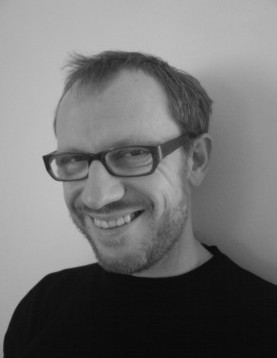 